FFURFLEN HERIO DIFROD I GERBYD LLOG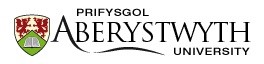 Wedi ichi lenwi a llofnodi’r ffurflen, anfonwch hi ymlaen i’r cyswllt e-bost perthnasol a nodir ar yr honiad gwreiddiol o ddifrod gan y cwmni llogi. Sicrhewch eich bod yn anfon copi o’r ohebiaeth at trlstaff@aber.ac.uk. Cyfeirnod y Cwmni Llogi: Cyfeirnod y Cwmni Llogi: Dyddiad y Digwyddiad:Dyddiad y Digwyddiad:MANYLION Y LLOGWR MANYLION Y LLOGWR MANYLION Y LLOGWR MANYLION Y LLOGWR Enw: Enw: Adran:Adran:Rhif Ffôn: Rhif Ffôn: E-bost:E-bost:Honiad a wnaed gan y Cwmni Llogi: Honiad a wnaed gan y Cwmni Llogi: Honiad a wnaed gan y Cwmni Llogi: Honiad a wnaed gan y Cwmni Llogi: Esboniad o’r hyn yr ydych yn ei herio: Esboniad o’r hyn yr ydych yn ei herio: Esboniad o’r hyn yr ydych yn ei herio: Esboniad o’r hyn yr ydych yn ei herio: Tystiolaeth a ddarparwyd i gefnogi’r her (ticiwch fel y bo’n briodol): Tystiolaeth a ddarparwyd i gefnogi’r her (ticiwch fel y bo’n briodol): Tystiolaeth a ddarparwyd i gefnogi’r her (ticiwch fel y bo’n briodol): Tystiolaeth a ddarparwyd i gefnogi’r her (ticiwch fel y bo’n briodol): Tystiolaeth ffotograffig adeg casglu’r cerbydDogfennau llogiDogfennau a lofnodwyd adeg casglu’r cerbydAelod o staff PA yn bresennol adeg gadael y cerbydTystiolaeth ffotograffig adael gadael y cerbydDogfennau hysbysu am ddifrod (Cwmni Llogi) Dogfennau a lofnodwyd adeg gadael y cerbydGwybodaeth berthnasol arall (defnyddiwch y blwch sylwadau i roi manylion) Tystiolaeth ffotograffig adeg casglu’r cerbydDogfennau llogiDogfennau a lofnodwyd adeg casglu’r cerbydAelod o staff PA yn bresennol adeg gadael y cerbydTystiolaeth ffotograffig adael gadael y cerbydDogfennau hysbysu am ddifrod (Cwmni Llogi) Dogfennau a lofnodwyd adeg gadael y cerbydGwybodaeth berthnasol arall (defnyddiwch y blwch sylwadau i roi manylion) Tystiolaeth ffotograffig adeg casglu’r cerbydDogfennau llogiDogfennau a lofnodwyd adeg casglu’r cerbydAelod o staff PA yn bresennol adeg gadael y cerbydTystiolaeth ffotograffig adael gadael y cerbydDogfennau hysbysu am ddifrod (Cwmni Llogi) Dogfennau a lofnodwyd adeg gadael y cerbydGwybodaeth berthnasol arall (defnyddiwch y blwch sylwadau i roi manylion) Tystiolaeth ffotograffig adeg casglu’r cerbydDogfennau llogiDogfennau a lofnodwyd adeg casglu’r cerbydAelod o staff PA yn bresennol adeg gadael y cerbydTystiolaeth ffotograffig adael gadael y cerbydDogfennau hysbysu am ddifrod (Cwmni Llogi) Dogfennau a lofnodwyd adeg gadael y cerbydGwybodaeth berthnasol arall (defnyddiwch y blwch sylwadau i roi manylion) Unrhyw sylwadau eraill: Unrhyw sylwadau eraill: Unrhyw sylwadau eraill: Unrhyw sylwadau eraill: Llofnod: Llofnod: Dyddiad: Dyddiad: 